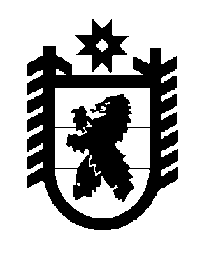 Российская Федерация Республика Карелия    ПРАВИТЕЛЬСТВО РЕСПУБЛИКИ КАРЕЛИЯРАСПОРЯЖЕНИЕ                                   от  5 июня 2018 года № 399р-Пг. Петрозаводск Одобрить Соглашение между Министерством образования и науки Российской Федерации и Правительством Республики Карелия о предоставлении иного межбюджетного трансферта из федерального бюджета бюджету Республики Карелия на финансовое обеспечение мероприятий по созданию в субъектах Российской Федерации дополнительных мест для детей в возрасте от 2 месяцев до 3 лет в образовательных организациях, осуществляющих образовательную деятельность по образовательным программам дошкольного образования.
           Глава Республики Карелия                                                              А.О. Парфенчиков